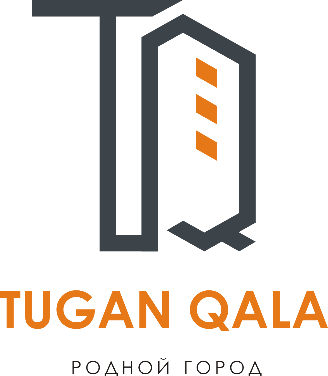 Заявка для участия в отборе проектов «Tugan Qala» в городе Хромтау Республики КазахстанПроект «Приобретение и установка пешеходного тротуара по адресу: город Хромтау, ул. Железнодорожная»Направление развития общественной инфраструктуры: строительство и ремонт тротуаров, пандусов, арыков;Проектная команда:1. Рысмагамбетов Нурбол2023 г.Г. ХромтауВ Экспертный советЗаявление о допуске проекта к голосованиюНаименование проекта Tugan qala (далее - проект):«Приобретение и установка пешеходного тротуара по адресу: город Хромтау, ул. Железнодорожная» (наименование проекта в соответствии со сметной и технической документацией)Место реализации проекта (адрес в г. N, описание привязки к местности)Тротуарный пешеход вдоль улицы со скамейкамиОписание проекта:Типология проекта: строительство и ремонт тротуаров, пандусов, арыков;Описание проблемы, на решение которой направлен проект: На новой станций по улице Железнодорожная проживают достаточное количество жителей, к сожалению, в нашем районе нету пешеходного тротуара, для передвижения жителей от новой станций, к центру города школы, больницы, физического-оздоровительного центра и т.д. передвижения осуществляется по проезжей части. Пешеходный тротуар – позволить жителям передвигается безопасно и чисто в дождливую погоду. Предлагаем проложить тротуар, ориентировочная стоимость реализации проекта 12 млн. т, срок реализации 1,5 месяца. В 2024 году мы желаем реализовать проект пешеходный тротуар, которая будет предназначено, для передвижения жителям района и скамейки для отдыха взрослого поколения. (описание сути проблемы, ее негативных социально-экономических последствий, текущего состояния объекта общественной инфраструктуры и т.д.)Виды расходов по реализации проекта:Ожидаемые результаты:Ожидаемые результаты: В 2024 году мы хотим видеть благоустроенную территорию вокруг дома, которая будет центром внимания со стороны улицы нашего района. Как для детей, так и для взрослого населения, а так же, будет радовать жителей дома и население в целом, своей безопасностью, чистотой, культурой. Где будет приятно ходить по данной территории. Пешеходный переход, позволит детям ходить безопасно в школу.(описание конкретных изменений в состоянии общественной инфраструктуры)Пользователи проекта:Дети, подростки, проживающие в соседних домах, пожилые жители (описание групп населения, которые регулярно будут пользоваться результатами выполненного проекта)Число прямых пользователей (человек): 200.Эксплуатация и содержание объекта общественной инфраструктуры, предусмотренного проектом на первый год:(описание необходимых расходов на эксплуатацию и содержание объекта общественной инфраструктуры, предусмотренного проектом, на следующий год после завершения проекта, с указанием источников предоставления необходимых ресурсов. Например, заработная плата, текущий ремонт, расходные материалы и т.д.)Планируемый срок реализации проекта: 30 дней К заявлению прилагаются документы (копии документов, заверенные в установленном порядке, официальным должностным лицом или заявителем):Краткая аннотация проекта «Tugan qala» – на 1 л.Фотографии и снимки места размещения объекта – на 2 л.Технический проект – на 5 л.Копии документов, заверенные представителем акимата района или другим уполномоченным в установленном порядке должностным лицом, подтверждающие право государственной собственности – на 1 л.Согласие с ограничением ответственности – на 1 л.Эскизы (рисунки), характеризующие внешний вид и функциональность объекта – на 1 л. Описание функциональности объекта, вариантов его использования – на 1 л. (перечень документов, прилагаемых к заявлению с указанием числа листов)Всего на 19 листах.Сведения о проектной команде:Заявитель: Рысмагамбетов Нурбол (Ф.И.О. полностью)состав проектной команды: Рысмагамбетов Нурбол ________________________(подпись заявителя)Контактный телефон:  8771 108 40 88;Эл. почта:  nurbol.rysmaqambetov@mail.ru;Почтовый адрес:  город Хромтау, ул. Железнодорожная Дата:	27 декабря  2023 годаАннотация 
 «Приобретение и установка пешеходного тротуара по адресу: город Хромтау, ул. Железнодорожная»На новой станций по улице Железнодорожная проживают достаточное количество жителей, к сожалению, в нашем районе нету пешеходного тротуара, для передвижения жителей от новой станций, к центру города школы, больницы, физического-оздоровительного центра и т.д. передвижения осуществляется по проезжей части. Пешеходный тротуар – позволить жителям передвигается безопасно и чисто в дождливую погоду. Предлагаем проложить тротуар, ориентировочная стоимость реализации проекта 12 млн. т, срок реализации 1,5 месяца. В 2024 году мы желаем реализовать проект пешеходный тротуар, которая будет предназначено, для передвижения жителям района.В 2024 году мы хотим видеть благоустроенную территорию вокруг дома, которая будет центром внимания. со стороны главной улицы нашего района и двора. Как для детей, так и для взрослого населенияФотографии и снимки места размещения объекта со спутникаФото улицы без тротуара 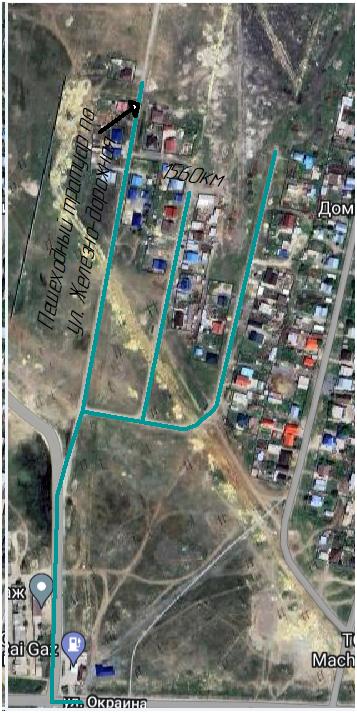 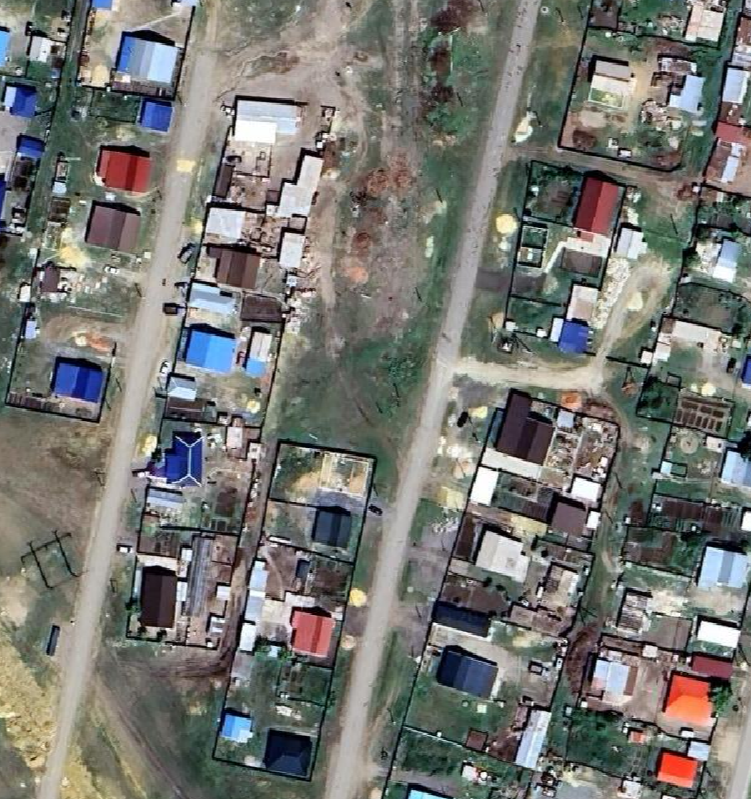 Технический проект «Приобретение и установка пешеходного тротуара по адресу: город Хромтау, ул. Железнодорожная до Кенжалина»2. Расчет ориентировочной стоимости реализации проектаФормула расчета итоговой стоимости проектаОбщая сумма расходов по пунктам 1-5 + 8% от общей суммы расходов по пунктам 1-5 = итоговая общая стоимость проектаПроверкаДополнительные работы и затраты (резерв-прочие) должен составлять не менее 8% от итоговой стоимости проекта, но не более 1 000 000 тенге.НДСВсё оборудование, материалы, работы и т.д. считаем с учетом НДС.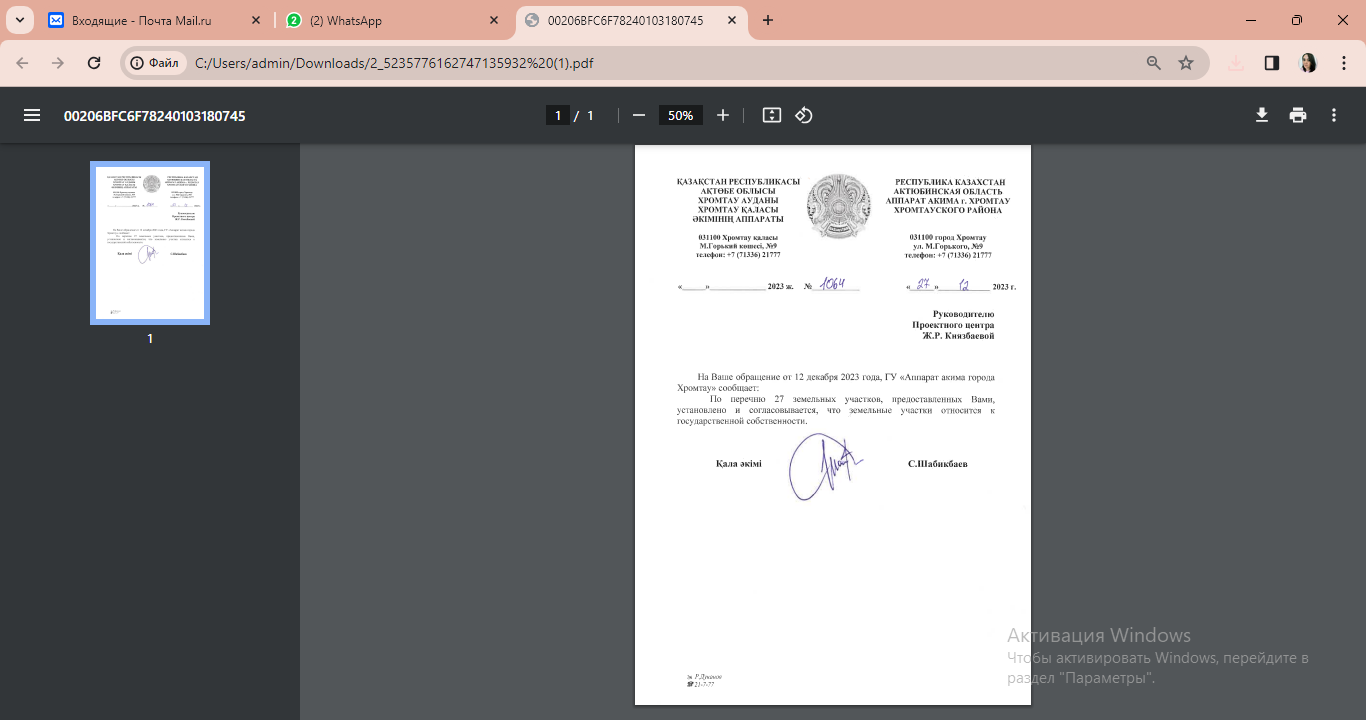 Согласие с ограничением ответственности Я, Рысмагамбетов Нурбол, выражаю свое согласие, с тем, что качество проекта «Tugan Qala» зависит от проектной команды в первую очередь, а возможность его реализации – от результатов голосованияЭскиз проекта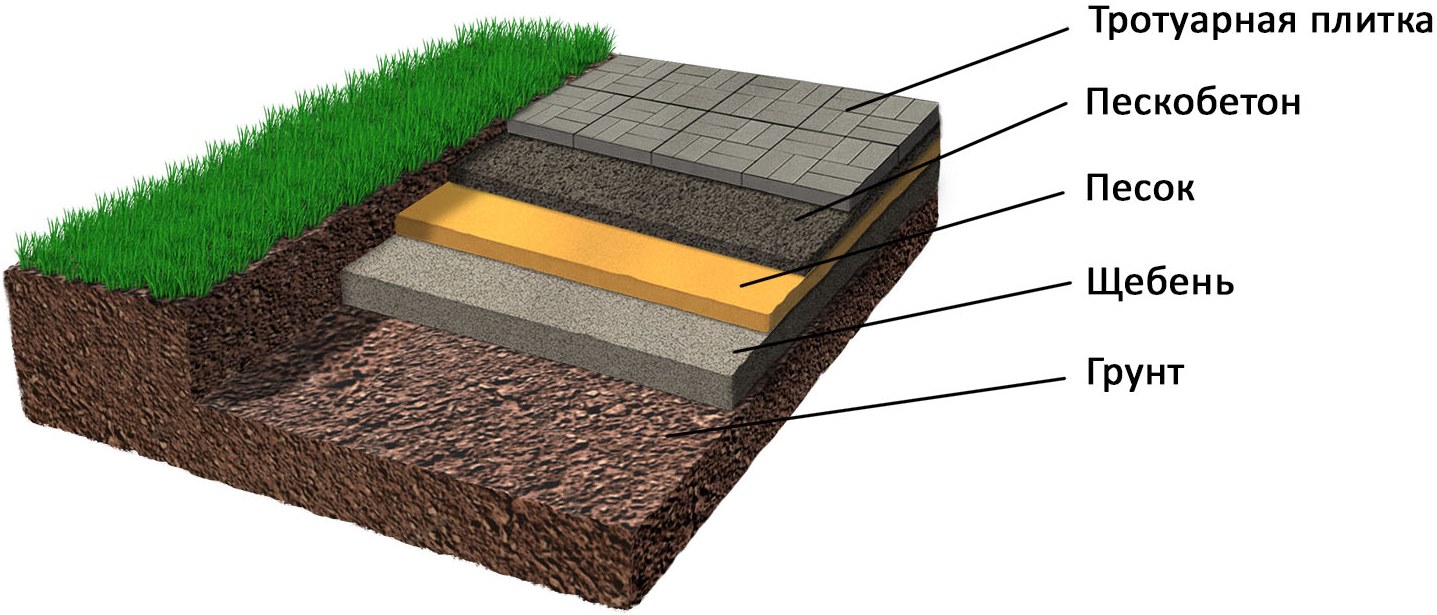 №п/пВиды работ (услуг)Полная стоимость (тенге)Описание1Ремонтно-строительные работы 
(в соответствии со сметой)5 985 000Расчистка территории, уборка мусора, демонтаж ненужных объектов, выравнивание территории, установка игрового оборудования, бетонирование стоек2Приобретение оборудования (кроме того, которое учтено в строке «ремонтно-строительные работы»)4 930 5003 архитектурных форм: Скамейки, урны и бордюры 3Приобретение услуг4Прочие расходы873 240Итого11 788 740,00№п/пРасходы по эксплуатации и содержанию объекта общественной инфраструктуры, предусмотренного проектомБюджет акимата, тенгеДенежные средства организаций (физических лиц), тенгеИтого, тенге12Не требуется3…Всего1. Описание и общие характеристики создаваемого объекта общественной инфраструктуры Установка на территории улицы тротуар,  Общая площадь тротуара 630 м2  №Наименование вида материала, оборудования, работХарактеристики (функциональные, технические, качественные эксплуатационные)Характеристики (функциональные, технические, качественные эксплуатационные)Единица измеренияКоличество, объем единицыСтоимость единицы., тенгеСсылка на источник, подтверждающий стоимость единицы или комплекса единицОбщая стоимость, тенге, (в т.ч. НДС 12%)1Раздел 1. Подготовительные, земляные и общестроительные работыРаздел 1. Подготовительные, земляные и общестроительные работыРаздел 1. Подготовительные, земляные и общестроительные работыРаздел 1. Подготовительные, земляные и общестроительные работыРаздел 1. Подготовительные, земляные и общестроительные работыРаздел 1. Подготовительные, земляные и общестроительные работыРаздел 1. Подготовительные, земляные и общестроительные работыРаздел 1. Подготовительные, земляные и общестроительные работы1.1Материалы (Приобретение общестроительных материалов, тары, инструмента для общестроительных работы, включая коммуникации)Материалы (Приобретение общестроительных материалов, тары, инструмента для общестроительных работы, включая коммуникации)Материалы (Приобретение общестроительных материалов, тары, инструмента для общестроительных работы, включая коммуникации)Материалы (Приобретение общестроительных материалов, тары, инструмента для общестроительных работы, включая коммуникации)Материалы (Приобретение общестроительных материалов, тары, инструмента для общестроительных работы, включая коммуникации)Материалы (Приобретение общестроительных материалов, тары, инструмента для общестроительных работы, включая коммуникации)Материалы (Приобретение общестроительных материалов, тары, инструмента для общестроительных работы, включая коммуникации)Материалы (Приобретение общестроительных материалов, тары, инструмента для общестроительных работы, включая коммуникации)1.1.1Укладка брусчатким2630,09 500,00ИП "Балапан"5 985 000,001.2Транспорт (Затраты на транспорт, хранение, погрузку и выгрузку общестроительных материалов, тары, инструмента для общестроительных работы, включая коммуникации)Транспорт (Затраты на транспорт, хранение, погрузку и выгрузку общестроительных материалов, тары, инструмента для общестроительных работы, включая коммуникации)Транспорт (Затраты на транспорт, хранение, погрузку и выгрузку общестроительных материалов, тары, инструмента для общестроительных работы, включая коммуникации)Транспорт (Затраты на транспорт, хранение, погрузку и выгрузку общестроительных материалов, тары, инструмента для общестроительных работы, включая коммуникации)Транспорт (Затраты на транспорт, хранение, погрузку и выгрузку общестроительных материалов, тары, инструмента для общестроительных работы, включая коммуникации)Транспорт (Затраты на транспорт, хранение, погрузку и выгрузку общестроительных материалов, тары, инструмента для общестроительных работы, включая коммуникации)Транспорт (Затраты на транспорт, хранение, погрузку и выгрузку общестроительных материалов, тары, инструмента для общестроительных работы, включая коммуникации)Транспорт (Затраты на транспорт, хранение, погрузку и выгрузку общестроительных материалов, тары, инструмента для общестроительных работы, включая коммуникации)1.2.1Доставка оборудования тн / м3 0,001.3Демонтаж (Удаление устаревших конструкций, ветхих сооружений (необходимо решение собственника, например Акимат, о возможности демонтажа))Демонтаж (Удаление устаревших конструкций, ветхих сооружений (необходимо решение собственника, например Акимат, о возможности демонтажа))Демонтаж (Удаление устаревших конструкций, ветхих сооружений (необходимо решение собственника, например Акимат, о возможности демонтажа))Демонтаж (Удаление устаревших конструкций, ветхих сооружений (необходимо решение собственника, например Акимат, о возможности демонтажа))Демонтаж (Удаление устаревших конструкций, ветхих сооружений (необходимо решение собственника, например Акимат, о возможности демонтажа))Демонтаж (Удаление устаревших конструкций, ветхих сооружений (необходимо решение собственника, например Акимат, о возможности демонтажа))Демонтаж (Удаление устаревших конструкций, ветхих сооружений (необходимо решение собственника, например Акимат, о возможности демонтажа))Демонтаж (Удаление устаревших конструкций, ветхих сооружений (необходимо решение собственника, например Акимат, о возможности демонтажа))1.4Вывоз мусора (Необходимо учесть возможность сдачи на металлолом)Вывоз мусора (Необходимо учесть возможность сдачи на металлолом)Вывоз мусора (Необходимо учесть возможность сдачи на металлолом)Вывоз мусора (Необходимо учесть возможность сдачи на металлолом)Вывоз мусора (Необходимо учесть возможность сдачи на металлолом)Вывоз мусора (Необходимо учесть возможность сдачи на металлолом)Вывоз мусора (Необходимо учесть возможность сдачи на металлолом)Вывоз мусора (Необходимо учесть возможность сдачи на металлолом)1.5Перенос/подключение коммуникаций (Санитарно-технические работы, сооружение линий электропередачи, связи, теплоснабжения и газоснабжения, канализации, водоснабжения)Перенос/подключение коммуникаций (Санитарно-технические работы, сооружение линий электропередачи, связи, теплоснабжения и газоснабжения, канализации, водоснабжения)Перенос/подключение коммуникаций (Санитарно-технические работы, сооружение линий электропередачи, связи, теплоснабжения и газоснабжения, канализации, водоснабжения)Перенос/подключение коммуникаций (Санитарно-технические работы, сооружение линий электропередачи, связи, теплоснабжения и газоснабжения, канализации, водоснабжения)Перенос/подключение коммуникаций (Санитарно-технические работы, сооружение линий электропередачи, связи, теплоснабжения и газоснабжения, канализации, водоснабжения)Перенос/подключение коммуникаций (Санитарно-технические работы, сооружение линий электропередачи, связи, теплоснабжения и газоснабжения, канализации, водоснабжения)Перенос/подключение коммуникаций (Санитарно-технические работы, сооружение линий электропередачи, связи, теплоснабжения и газоснабжения, канализации, водоснабжения)Перенос/подключение коммуникаций (Санитарно-технические работы, сооружение линий электропередачи, связи, теплоснабжения и газоснабжения, канализации, водоснабжения)1.6Общестроительные работы (Планировка территории, возведение, расширение, монтаж пандусов, бордюр, брусчатки, типовых строительных конструкций, зданий и сооружений, работы по возведению фундаментов и опорных конструкций под оборудование, дорожные работы, работы по благоустройству. Ссылки на источник информации о ценах. НДС, выделяется отдельно)Общестроительные работы (Планировка территории, возведение, расширение, монтаж пандусов, бордюр, брусчатки, типовых строительных конструкций, зданий и сооружений, работы по возведению фундаментов и опорных конструкций под оборудование, дорожные работы, работы по благоустройству. Ссылки на источник информации о ценах. НДС, выделяется отдельно)Общестроительные работы (Планировка территории, возведение, расширение, монтаж пандусов, бордюр, брусчатки, типовых строительных конструкций, зданий и сооружений, работы по возведению фундаментов и опорных конструкций под оборудование, дорожные работы, работы по благоустройству. Ссылки на источник информации о ценах. НДС, выделяется отдельно)Общестроительные работы (Планировка территории, возведение, расширение, монтаж пандусов, бордюр, брусчатки, типовых строительных конструкций, зданий и сооружений, работы по возведению фундаментов и опорных конструкций под оборудование, дорожные работы, работы по благоустройству. Ссылки на источник информации о ценах. НДС, выделяется отдельно)Общестроительные работы (Планировка территории, возведение, расширение, монтаж пандусов, бордюр, брусчатки, типовых строительных конструкций, зданий и сооружений, работы по возведению фундаментов и опорных конструкций под оборудование, дорожные работы, работы по благоустройству. Ссылки на источник информации о ценах. НДС, выделяется отдельно)Общестроительные работы (Планировка территории, возведение, расширение, монтаж пандусов, бордюр, брусчатки, типовых строительных конструкций, зданий и сооружений, работы по возведению фундаментов и опорных конструкций под оборудование, дорожные работы, работы по благоустройству. Ссылки на источник информации о ценах. НДС, выделяется отдельно)Общестроительные работы (Планировка территории, возведение, расширение, монтаж пандусов, бордюр, брусчатки, типовых строительных конструкций, зданий и сооружений, работы по возведению фундаментов и опорных конструкций под оборудование, дорожные работы, работы по благоустройству. Ссылки на источник информации о ценах. НДС, выделяется отдельно)Общестроительные работы (Планировка территории, возведение, расширение, монтаж пандусов, бордюр, брусчатки, типовых строительных конструкций, зданий и сооружений, работы по возведению фундаментов и опорных конструкций под оборудование, дорожные работы, работы по благоустройству. Ссылки на источник информации о ценах. НДС, выделяется отдельно)Итого по разделу 1 (Сумма 1.1-1.6 (в т.ч. НДС 12%)Итого по разделу 1 (Сумма 1.1-1.6 (в т.ч. НДС 12%)Итого по разделу 1 (Сумма 1.1-1.6 (в т.ч. НДС 12%)5 985 000,002Раздел 2. Приобретение (изготовление) оборудования Раздел 2. Приобретение (изготовление) оборудования Раздел 2. Приобретение (изготовление) оборудования Раздел 2. Приобретение (изготовление) оборудования Раздел 2. Приобретение (изготовление) оборудования Раздел 2. Приобретение (изготовление) оборудования Раздел 2. Приобретение (изготовление) оборудования Раздел 2. Приобретение (изготовление) оборудования 2.1Приобретение бордюрм8433 500,002 950 500,002.2Урна парковаяшт687 000,00522 000,002.3Скамейки парковыешт6243 000,001 458 000,002.6Монтажные работы (Все работы по монтажу оборудования за исключением устройства оснований и фундаментов под оборудование, и т.п. по п. 2)Монтажные работы (Все работы по монтажу оборудования за исключением устройства оснований и фундаментов под оборудование, и т.п. по п. 2)Монтажные работы (Все работы по монтажу оборудования за исключением устройства оснований и фундаментов под оборудование, и т.п. по п. 2)Монтажные работы (Все работы по монтажу оборудования за исключением устройства оснований и фундаментов под оборудование, и т.п. по п. 2)Монтажные работы (Все работы по монтажу оборудования за исключением устройства оснований и фундаментов под оборудование, и т.п. по п. 2)Монтажные работы (Все работы по монтажу оборудования за исключением устройства оснований и фундаментов под оборудование, и т.п. по п. 2)Монтажные работы (Все работы по монтажу оборудования за исключением устройства оснований и фундаментов под оборудование, и т.п. по п. 2)Монтажные работы (Все работы по монтажу оборудования за исключением устройства оснований и фундаментов под оборудование, и т.п. по п. 2)Итого по разделу 2 (Сумма 2.1-2.2 (в т.ч. НДС 12%)Итого по разделу 2 (Сумма 2.1-2.2 (в т.ч. НДС 12%)Итого по разделу 2 (Сумма 2.1-2.2 (в т.ч. НДС 12%)4 930 500,003Раздел 3. Озеленение территорииРаздел 3. Озеленение территорииРаздел 3. Озеленение территорииРаздел 3. Озеленение территорииРаздел 3. Озеленение территорииРаздел 3. Озеленение территорииРаздел 3. Озеленение территорииРаздел 3. Озеленение территории3.1Посадочный материал (Приобретение посадочного материала, грунта, других необходимых элементов для озеленения. Ссылки на источник информации о ценах)Посадочный материал (Приобретение посадочного материала, грунта, других необходимых элементов для озеленения. Ссылки на источник информации о ценах)Посадочный материал (Приобретение посадочного материала, грунта, других необходимых элементов для озеленения. Ссылки на источник информации о ценах)Посадочный материал (Приобретение посадочного материала, грунта, других необходимых элементов для озеленения. Ссылки на источник информации о ценах)Посадочный материал (Приобретение посадочного материала, грунта, других необходимых элементов для озеленения. Ссылки на источник информации о ценах)Посадочный материал (Приобретение посадочного материала, грунта, других необходимых элементов для озеленения. Ссылки на источник информации о ценах)Посадочный материал (Приобретение посадочного материала, грунта, других необходимых элементов для озеленения. Ссылки на источник информации о ценах)Посадочный материал (Приобретение посадочного материала, грунта, других необходимых элементов для озеленения. Ссылки на источник информации о ценах)3.23.33.4Работы по озеленению (Стоимость работ по озеленению территорий, планировке участка, контроль приживаемости и т.п.)Работы по озеленению (Стоимость работ по озеленению территорий, планировке участка, контроль приживаемости и т.п.)Работы по озеленению (Стоимость работ по озеленению территорий, планировке участка, контроль приживаемости и т.п.)Работы по озеленению (Стоимость работ по озеленению территорий, планировке участка, контроль приживаемости и т.п.)Работы по озеленению (Стоимость работ по озеленению территорий, планировке участка, контроль приживаемости и т.п.)Работы по озеленению (Стоимость работ по озеленению территорий, планировке участка, контроль приживаемости и т.п.)Работы по озеленению (Стоимость работ по озеленению территорий, планировке участка, контроль приживаемости и т.п.)Работы по озеленению (Стоимость работ по озеленению территорий, планировке участка, контроль приживаемости и т.п.)3.53.6Итого по разделу 3 (Сумма 3.1-3.2 (в т.ч. НДС 12%)Итого по разделу 3 (Сумма 3.1-3.2 (в т.ч. НДС 12%)Итого по разделу 3 (Сумма 3.1-3.2 (в т.ч. НДС 12%)4Раздел 4. Сопутствующие работы и затратыРаздел 4. Сопутствующие работы и затратыРаздел 4. Сопутствующие работы и затратыРаздел 4. Сопутствующие работы и затратыРаздел 4. Сопутствующие работы и затратыРаздел 4. Сопутствующие работы и затратыРаздел 4. Сопутствующие работы и затратыРаздел 4. Сопутствующие работы и затраты4.1Охрана строящегося объекта (Приобретение и работы по установке ограждений, освещения и указателей, физической охране)Охрана строящегося объекта (Приобретение и работы по установке ограждений, освещения и указателей, физической охране)Охрана строящегося объекта (Приобретение и работы по установке ограждений, освещения и указателей, физической охране)Охрана строящегося объекта (Приобретение и работы по установке ограждений, освещения и указателей, физической охране)Охрана строящегося объекта (Приобретение и работы по установке ограждений, освещения и указателей, физической охране)Охрана строящегося объекта (Приобретение и работы по установке ограждений, освещения и указателей, физической охране)Охрана строящегося объекта (Приобретение и работы по установке ограждений, освещения и указателей, физической охране)Охрана строящегося объекта (Приобретение и работы по установке ограждений, освещения и указателей, физической охране)4.24.34.4Экспертиза (Затраты на проведение экспертизы и согласование с ресурсонабжающими организациями. Специализированными учреждениями культуры, образования и др.)Экспертиза (Затраты на проведение экспертизы и согласование с ресурсонабжающими организациями. Специализированными учреждениями культуры, образования и др.)Экспертиза (Затраты на проведение экспертизы и согласование с ресурсонабжающими организациями. Специализированными учреждениями культуры, образования и др.)Экспертиза (Затраты на проведение экспертизы и согласование с ресурсонабжающими организациями. Специализированными учреждениями культуры, образования и др.)Экспертиза (Затраты на проведение экспертизы и согласование с ресурсонабжающими организациями. Специализированными учреждениями культуры, образования и др.)Экспертиза (Затраты на проведение экспертизы и согласование с ресурсонабжающими организациями. Специализированными учреждениями культуры, образования и др.)Экспертиза (Затраты на проведение экспертизы и согласование с ресурсонабжающими организациями. Специализированными учреждениями культуры, образования и др.)Экспертиза (Затраты на проведение экспертизы и согласование с ресурсонабжающими организациями. Специализированными учреждениями культуры, образования и др.)4.54.64.7Информационные стенды (Разработка, изготовление и установка информационных указателей об объекте)Информационные стенды (Разработка, изготовление и установка информационных указателей об объекте)Информационные стенды (Разработка, изготовление и установка информационных указателей об объекте)Информационные стенды (Разработка, изготовление и установка информационных указателей об объекте)Информационные стенды (Разработка, изготовление и установка информационных указателей об объекте)Информационные стенды (Разработка, изготовление и установка информационных указателей об объекте)Информационные стенды (Разработка, изготовление и установка информационных указателей об объекте)Информационные стенды (Разработка, изготовление и установка информационных указателей об объекте)Итого по разделу 4 (Сумма 4.1-4.3 (в т.ч. НДС 12%)Итого по разделу 4 (Сумма 4.1-4.3 (в т.ч. НДС 12%)Итого по разделу 4 (Сумма 4.1-4.3 (в т.ч. НДС 12%)5Раздел 5. Иные затраты Раздел 5. Иные затраты Раздел 5. Иные затраты Раздел 5. Иные затраты Раздел 5. Иные затраты Раздел 5. Иные затраты Раздел 5. Иные затраты Раздел 5. Иные затраты 5.1Отдельные работы и затраты, которые не учтены в других разделах в связи со спецификой их проведения оплатыОтдельные работы и затраты, которые не учтены в других разделах в связи со спецификой их проведения оплатыОтдельные работы и затраты, которые не учтены в других разделах в связи со спецификой их проведения оплатыОтдельные работы и затраты, которые не учтены в других разделах в связи со спецификой их проведения оплатыОтдельные работы и затраты, которые не учтены в других разделах в связи со спецификой их проведения оплатыОтдельные работы и затраты, которые не учтены в других разделах в связи со спецификой их проведения оплатыОтдельные работы и затраты, которые не учтены в других разделах в связи со спецификой их проведения оплатыОтдельные работы и затраты, которые не учтены в других разделах в связи со спецификой их проведения оплаты5.25.3Итого по разделу 5 (Сумма 5.1 (в т.ч. НДС 12%)Итого по разделу 5 (Сумма 5.1 (в т.ч. НДС 12%)Итого по разделу 5 (Сумма 5.1 (в т.ч. НДС 12%)6Итого по разделам Раздел 6. Сумма стоимости по разделам 1-5Раздел 6. Сумма стоимости по разделам 1-5Раздел 6. Сумма стоимости по разделам 1-5Раздел 6. Сумма стоимости по разделам 1-5Раздел 6. Сумма стоимости по разделам 1-5Раздел 6. Сумма стоимости по разделам 1-510 915 500,0061-5 (Сумма по разделам 1-5 (в т.ч. НДС 12%)Раздел 6. Сумма стоимости по разделам 1-5Раздел 6. Сумма стоимости по разделам 1-5Раздел 6. Сумма стоимости по разделам 1-5Раздел 6. Сумма стоимости по разделам 1-5Раздел 6. Сумма стоимости по разделам 1-5Раздел 6. Сумма стоимости по разделам 1-510 915 500,007Раздел 7. Дополнительные работы и затраты (резерв-прочие)Раздел 7. Дополнительные работы и затраты (резерв-прочие)Раздел 7. Дополнительные работы и затраты (резерв-прочие)Раздел 7. Дополнительные работы и затраты (резерв-прочие)Раздел 7. Дополнительные работы и затраты (резерв-прочие)Раздел 7. Дополнительные работы и затраты (резерв-прочие)Раздел 7. Дополнительные работы и затраты (резерв-прочие)Раздел 7. Дополнительные работы и затраты (резерв-прочие)77.1Подготовка документации1) Дефектная ведомость (При необходимости. Если есть конструкции или элементы, требующие ремонта)1) Дефектная ведомость (При необходимости. Если есть конструкции или элементы, требующие ремонта)1) Дефектная ведомость (При необходимости. Если есть конструкции или элементы, требующие ремонта)1) Дефектная ведомость (При необходимости. Если есть конструкции или элементы, требующие ремонта)1) Дефектная ведомость (При необходимости. Если есть конструкции или элементы, требующие ремонта)1) Дефектная ведомость (При необходимости. Если есть конструкции или элементы, требующие ремонта)7.1Подготовка документации2) Проект (Проектно-изыскательские работы. Проект производства работ и альбомы (эскизы) технических решений. При необходимости)2) Проект (Проектно-изыскательские работы. Проект производства работ и альбомы (эскизы) технических решений. При необходимости)2) Проект (Проектно-изыскательские работы. Проект производства работ и альбомы (эскизы) технических решений. При необходимости)2) Проект (Проектно-изыскательские работы. Проект производства работ и альбомы (эскизы) технических решений. При необходимости)2) Проект (Проектно-изыскательские работы. Проект производства работ и альбомы (эскизы) технических решений. При необходимости)2) Проект (Проектно-изыскательские работы. Проект производства работ и альбомы (эскизы) технических решений. При необходимости)7.1Подготовка документации3) Смета (Локальный (объектный) сметный расчет, подготовленный для проверки компанией)3) Смета (Локальный (объектный) сметный расчет, подготовленный для проверки компанией)3) Смета (Локальный (объектный) сметный расчет, подготовленный для проверки компанией)3) Смета (Локальный (объектный) сметный расчет, подготовленный для проверки компанией)3) Смета (Локальный (объектный) сметный расчет, подготовленный для проверки компанией)3) Смета (Локальный (объектный) сметный расчет, подготовленный для проверки компанией)873 240,007.2УдорожаниеУдорожание работ и материалов вследствие естественного роста цен Удорожание работ и материалов вследствие естественного роста цен Удорожание работ и материалов вследствие естественного роста цен Удорожание работ и материалов вследствие естественного роста цен Удорожание работ и материалов вследствие естественного роста цен Удорожание работ и материалов вследствие естественного роста цен 7.3Непредвиденные работы и затратыСкрытые работы, работы с осложнениями при проведении отдельных работ, ухудшение погодных условий и т.п. Скрытые работы, работы с осложнениями при проведении отдельных работ, ухудшение погодных условий и т.п. Скрытые работы, работы с осложнениями при проведении отдельных работ, ухудшение погодных условий и т.п. Скрытые работы, работы с осложнениями при проведении отдельных работ, ухудшение погодных условий и т.п. Скрытые работы, работы с осложнениями при проведении отдельных работ, ухудшение погодных условий и т.п. Скрытые работы, работы с осложнениями при проведении отдельных работ, ухудшение погодных условий и т.п. Итого по разделу 7 (в т.ч. НДС 12%)Итого по разделу 7 (в т.ч. НДС 12%)Итого по разделу 7 (в т.ч. НДС 12%)873 240,008Всего (Сумма по разделам 1–7, (в т.ч. НДС 12%)11 788 740,009Проверка (сумма по раздела 7 должна составлять не менее 8% от суммы по п.8, но не более 1 000 000 тенге)7777777